MÅNEDSPLAN FOR BRYNELUNDEN OPEN BARNEHAGEAPRIL 2024.Heimeside: www.minbarnehage.no/brynelunden    MANDAG    TYSDAG    TORSDAG4.4.Samling 10.30. (E)Kl 1145: Samling for (LØVEGJENGEN (Frå 2 år) (M)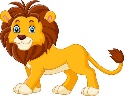 8.4Musikk samling kl 10.30 (M)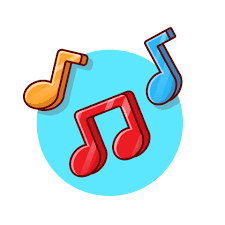 9.4.Samling kl.10.30 (E)Kl 1200 Babytreff m/sang (M)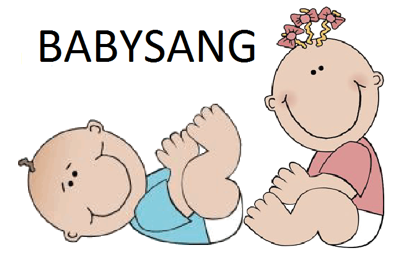 11.4. Samling 10.30. (M)Kl 1145: Samling forLØVEGJENGEN (Frå 2 år) (E)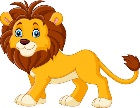 15.4. Eventyr samling kl. 10.30. (E)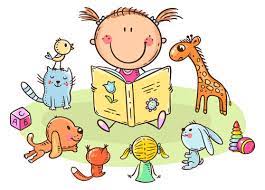 16.4.Samling kl.10.30.(M)Kl 1200 Babytreff m/sang (E)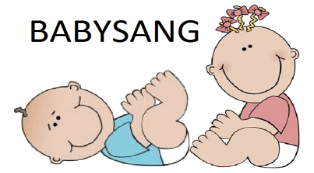 18.4.  Samling 1030 (E)Kl 1145: Samling for LØVEGJENGEN (Frå 2 år) (M)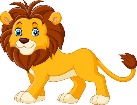 22.4.
0930-1000 COS TRYGGHETSIRKELEN Musikk samling kl.10.30. (E)23.4.Samling kl.10.30.(E)Kl 1200 Babytreff m/sang (M)25.4.  kl.10.30 BURSDAGSAMLING 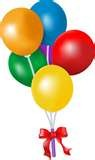 29.4.Samling kl. 10.30 .(M)930-1130 TURDAG til Ungdomskogen.for dei som ønker å bli med.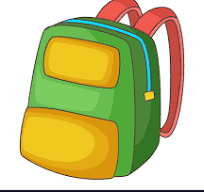 30.4. Samling kl.10.30 .(M)Kl 1200 Babytreff m/sang (E)02.5 Samling 10.30. (M)Kl 1145: Samling forLØVEGJENGEN (Frå 2 år) (E)